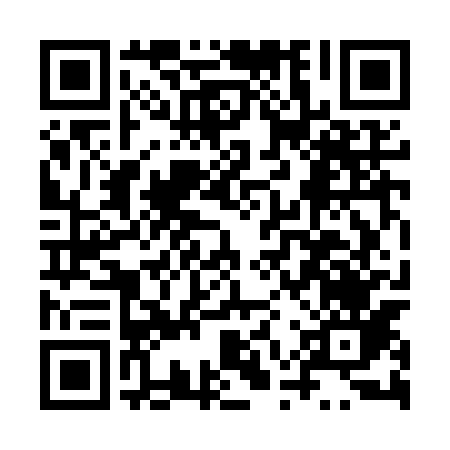 Ramadan times for Brensk, PolandMon 11 Mar 2024 - Wed 10 Apr 2024High Latitude Method: Angle Based RulePrayer Calculation Method: Muslim World LeagueAsar Calculation Method: HanafiPrayer times provided by https://www.salahtimes.comDateDayFajrSuhurSunriseDhuhrAsrIftarMaghribIsha11Mon4:184:186:1512:023:515:495:497:4012Tue4:154:156:1312:013:525:515:517:4213Wed4:124:126:1112:013:545:535:537:4414Thu4:104:106:0812:013:565:555:557:4615Fri4:074:076:0612:013:575:575:577:4816Sat4:044:046:0312:003:595:595:597:5017Sun4:024:026:0112:004:006:006:007:5318Mon3:593:595:5812:004:026:026:027:5519Tue3:563:565:5611:594:036:046:047:5720Wed3:533:535:5311:594:056:066:067:5921Thu3:503:505:5111:594:066:086:088:0122Fri3:483:485:4911:594:086:106:108:0323Sat3:453:455:4611:584:096:126:128:0624Sun3:423:425:4411:584:106:136:138:0825Mon3:393:395:4111:584:126:156:158:1026Tue3:363:365:3911:574:136:176:178:1327Wed3:333:335:3611:574:156:196:198:1528Thu3:303:305:3411:574:166:216:218:1729Fri3:273:275:3111:564:186:236:238:2030Sat3:243:245:2911:564:196:246:248:2231Sun4:214:216:2712:565:207:267:269:241Mon4:184:186:2412:565:227:287:289:272Tue4:144:146:2212:555:237:307:309:293Wed4:114:116:1912:555:247:327:329:324Thu4:084:086:1712:555:267:347:349:345Fri4:054:056:1412:545:277:367:369:376Sat4:024:026:1212:545:287:377:379:407Sun3:583:586:1012:545:307:397:399:428Mon3:553:556:0712:545:317:417:419:459Tue3:523:526:0512:535:327:437:439:4710Wed3:483:486:0212:535:347:457:459:50